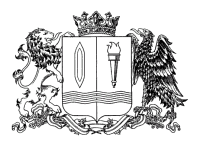 ПРАВИТЕЛЬСТВО ИВАНОВСКОЙ ОБЛАСТИПОСТАНОВЛЕНИЕПриложение к постановлениюПравительства Ивановской областиот __________№ _____Порядок определения объема и предоставления субсидий юридическим лицам (за исключением субсидий государственным учреждениям) в целях финансового обеспечения (возмещения) затрат в связи с осуществлением мероприятий по временному размещению и питанию граждан Российской Федерации, Украины, Донецкой Народной Республики, Луганской Народной Республики и лиц без гражданства, постоянно проживающих на территориях Украины, Донецкой Народной Республики, Луганской Народной Республики, вынужденно покинувших территории Украины, Донецкой Народной Республики и Луганской Народной Республики, прибывших на территорию Российской Федерации в экстренном массовом порядке и находящихся в пунктах временного размещения и питания на территории Ивановской области1. Общие положения1.1. Настоящий Порядок разработан в соответствии с пунктом 1 статьи 78 Бюджетного кодекса Российской Федерации, постановлением Правительства Российской Федерации от 18.09.2020 № 1492 «Об общих требованиях к нормативным правовым актам, муниципальным правовым актам, регулирующим предоставление субсидий, в том числе грантов в форме субсидий, юридическим лицам, индивидуальным предпринимателям, а также физическим лицам - производителям товаров, работ, услуг, и о признании утратившими силу некоторых актов Правительства Российской Федерации и отдельных положений некоторых актов Правительства Российской Федерации», постановлением Правительства Ивановской области от 12.05.2022 № 235-п «Об обеспечении мероприятий по временному размещению и питанию граждан Российской Федерации, Украины, Донецкой Народной Республики, Луганской Народной Республики и лиц без гражданства, постоянно проживающих на территориях Украины, Донецкой Народной Республики, Луганской Народной Республики, вынужденно покинувших территории Украины, Донецкой Народной Республики и Луганской Народной Республики, прибывших на территорию Российской Федерации в экстренном массовом порядке и находящихся в пунктах временного размещения и питания на территории Ивановской области» (далее - постановление Правительства Ивановской области от 12.05.2022 № 235-п) и определяет общие положения о предоставлении субсидии юридическим лицам (за исключением субсидий государственным учреждениям) в целях возмещения затрат в связи с осуществлением мероприятий по временному размещению и питанию граждан Российской Федерации, Украины, Донецкой Народной Республики, Луганской Народной Республики и лиц без гражданства, постоянно проживающих на территориях Украины, Донецкой Народной Республики, Луганской Народной Республики, вынужденно покинувших территории Украины, Донецкой Народной Республики и Луганской Народной Республики, прибывших на территорию Российской Федерации в экстренном массовом порядке и находящихся в пунктах временного размещения и питания на территории Ивановской области (далее – субсидии, граждане, прибывшие в экстренном массовом порядке, пункты временного размещения), условия и порядок предоставления субсидии, требования к отчетности, требования об осуществлении контроля (мониторинга) за соблюдением условий и порядка предоставления субсидии и ответственности за их нарушение.1.2. Субсидии предоставляются юридическим лицам (за исключением субсидий государственным учреждениям) в целях возмещения затрат в связи с осуществлением мероприятий по временному размещению и питанию граждан Российской Федерации, Украины, Донецкой Народной Республики, Луганской Народной Республики и лиц без гражданства, постоянно проживающих на территориях Украины, Донецкой Народной Республики, Луганской Народной Республики, вынужденно покинувших территории Украины, Донецкой Народной Республики и Луганской Народной Республики, прибывших на территорию Российской Федерации в экстренном массовом порядке и находящихся в пунктах временного размещения и питания на территории Ивановской области.1.3. Субсидии предоставляются в пределах бюджетных ассигнований, предусмотренных на эти цели в областном бюджете (сводной бюджетной росписи) на соответствующий финансовый год, и лимитов бюджетных обязательств, утвержденных Департаменту социальной защиты населения Ивановской области (далее – Департамент) на цели, указанные в пункте 1.2 настоящего Порядка.1.4. К категории получателей субсидии относятся юридические лица, (за исключением государственных учреждений), зарегистрированные на территории Ивановской области, включенные в перечень пунктов временного размещения, определенных постановлением Правительства Ивановской области от 12.05.2022 № 235-п, предоставляющие услуги по обеспечению временного размещения и питания граждан, прибывших в экстренном массовом порядке (далее – получатели субсидий).1.5. Сведения о субсидии размещаются на едином портале бюджетной системы Российской Федерации в информационно-телекоммуникационной сети Интернет (далее - единый портал) (в разделе единого портала) при формировании проекта закона Ивановской области об областном бюджете (проекта закона Ивановской области о внесении изменений в закон Ивановской области об областном бюджете) в порядке, установленном Министерством финансов Российской Федерации (при наличии технической возможности).2. Условия и порядок предоставления субсидии2.1. Условиями предоставления субсидии являются:1) соответствие категории получателя субсидии условиям, указанным в пункте 1.4 настоящего Порядка;2) соответствие получателя субсидии на первое число месяца, предшествующего месяцу, в котором планируется заключение соглашения о предоставлении субсидии на соответствующий финансовый год (далее - Соглашение), следующим требованиям:у получателя субсидии должна отсутствовать неисполненная обязанность по уплате налогов, сборов, страховых взносов, пеней, штрафов, процентов, подлежащих уплате в соответствии с законодательством Российской Федерации о налогах и сборах;у получателя субсидии должна отсутствовать просроченная задолженность по возврату в областной бюджет субсидий, бюджетных инвестиций, предоставленных в том числе в соответствии с иными правовыми актами, а также иная просроченная (неурегулированная) задолженность по денежным обязательствам перед Ивановской областью;получатель субсидии не должен находиться в процессе реорганизации (за исключением реорганизации в форме присоединения к другому юридическому лицу, являющемуся получателем субсидии, другого юридического лица), ликвидации, в отношении его не введена процедура банкротства, деятельность получателя субсидии не приостановлена в порядке, предусмотренном законодательством Российской Федерации;в реестре дисквалифицированных лиц отсутствуют сведения о дисквалифицированных руководителе, членах коллегиального исполнительного органа, лице, исполняющем функции единоличного исполнительного органа, или главном бухгалтере получателя субсидии;получатель субсидии не должен являться иностранным юридическим лицом, а также российским юридическим лицом, в уставном (складочном) капитале которого доля участия иностранных юридических лиц, местом регистрации которых является государство или территория, включенные в утверждаемый Министерством финансов Российской Федерации перечень государств и территорий, предоставляющих льготный налоговый режим налогообложения и (или) не предусматривающих раскрытия и представления информации при проведении финансовых операций (офшорные зоны), в совокупности превышает 50 процентов;получатель субсидии не должен получать средства из областного бюджета на основании иных нормативных правовых актов на цели, указанные в пункте 1.2 настоящего Порядка.2.2. Размер субсидии (С) определяется в зависимости от фактически произведенных получателем субсидии расходов, подтвержденных соответствующими документами, но не более размера, определяемого по следующей формуле:С = Кчел. х Ст х Д, гдеКчел. – количество человек (чел.);Ст - стоимость пребывания в пункте временного размещения из расчета 1328,00 руб. на одного человека в сутки, включая расходы на временное размещение в размере 913,00 рублей на человека в сутки и на питание – в размере 415,00 рублей на человека в сутки (руб.);Д – фактическая продолжительность пребывания граждан, прибывших в экстренном массовом порядке, в пункте временного размещения (дней).2.3. Для получения субсидии получатель субсидии ежемесячно, до 15 числа месяца, следующего за отчетным (в декабре - не позднее 5 декабря), направляет Департаменту по адресу: 153012, г. Иваново, пер. Свободный, д. 4, следующие документы:1) заявление о предоставлении субсидии (далее - заявление), по форме согласно приложению 1 к настоящему Порядку;2) копии учредительных документов получателя субсидии;3) документ, подтверждающий полномочия лица, имеющего право действовать от имени получателя субсидии;4) справку, подписанную руководителем и главным бухгалтером (при наличии) получателя субсидии, о соответствии получателя субсидии условиям, предусмотренным пунктом 2.1 настоящего Порядка;5) документы, подтверждающие расходы, указанные в пункте 1.2 настоящего Порядка (договоры, акты оказания услуг, платежные документы, первичные документы бухгалтерского учета);6) список граждан, прибывших в экстренном массовом порядке, по форме согласно приложению 2 к настоящему Порядку;7) отчет о фактически произведенных затратах в связи с осуществлением мероприятий по временному размещению и питанию граждан, прибывших в экстренном массовом порядке, по форме согласно приложению 3 к настоящему Порядку;8) выписку из Единого государственного реестра юридических лиц;9) сведения, содержащиеся в реестре дисквалифицированных лиц;10) документы, подтверждающие отсутствие у получателя субсидии задолженности по уплате налогов, сборов, страховых взносов, пеней, штрафов, процентов, подлежащих уплате в соответствии с законодательством Российской Федерации о налогах и сборах.Копии представленных документов пронумеровываются, прошнуровываются, заверяются руководителем получателя субсидии или уполномоченным им лицом с указанием его фамилии, инициалов, должности, даты.Получатель субсидии несет ответственность за достоверность сведений, представленных в документах.2.4. Обязанность по предоставлению документов (сведений), указанных в пункте 2.3 настоящего Порядка, возложена на получателя субсидии, за исключением документов (сведений), указанных подпунктах 8-10 пункта 2.3 настоящего Порядка, которые Департамент самостоятельно запрашивает в порядке межведомственного взаимодействия, если получатель не представил их по собственной инициативе.2.5. Поступившие в Департамент документы, указанные в пункте 2.4 настоящего Порядка, регистрируются в соответствии с установленными правилами делопроизводства в течение 1 рабочего дня.Департамент в течение 10 рабочих дней со дня регистрации заявления и документов, указанных в пункте 2.3 настоящего Порядка, рассматривает их и принимает решение о предоставлении субсидии либо об отказе в предоставлении субсидии.Уведомление о предоставлении субсидии либо об отказе в предоставлении субсидии направляется получателю субсидии в течение 2 рабочих дней со дня принятия такого решения.В случае принятия решения об отказе в предоставлении субсидии в уведомлении указывается основание отказа и разъясняется порядок обжалования такого решения.2.6. Основаниями для отказа в предоставлении субсидии являются:1) несоответствие получателя субсидии условиям, указанным в пункте 2.1 настоящего Порядка;2) несоответствие представленных получателем субсидии документов требованиям, определенным пунктом 2.3 настоящего Порядка, или непредставление (представление не в полном объеме) указанных документов;3) установление факта недостоверности представленной получателем субсидии информации.Отказ в предоставлении субсидии не является препятствием для повторного обращения за предоставлением субсидии в случае устранения причин, послуживших основанием для отказа.2.7. Предоставление субсидии осуществляется в соответствии с Соглашением, заключаемым между Департаментом и получателем субсидии в срок не позднее 5 рабочих дней со дня принятия решения о предоставлении субсидии в соответствии с типовой формой, установленной Департаментом финансов Ивановской области.В Соглашение включается условие о согласовании новых условий Соглашения или о расторжении Соглашения при недостижении согласия по новым условиям в случае уменьшения Департаменту утвержденных в установленном порядке лимитов бюджетных обязательств на предоставление субсидии на текущий финансовый год, приводящего к невозможности предоставления субсидии в размере, определенном в Соглашении.Изменения и дополнения, вносимые в Соглашение, оформляются в виде дополнительных соглашений, в том числе дополнительного соглашения о расторжении Соглашения (при необходимости), в соответствии с типовой формой, установленной Департаментом финансов Ивановской области.Дополнительные соглашения являются неотъемлемой частью Соглашения.2.8. Перечисление субсидии получателям субсидий осуществляется на расчетные счета, открытые ими в учреждениях Центрального банка Российской Федерации или кредитных организациях, в течение 10 рабочих дней после дня принятия Департаментом решения о предоставлении субсидии.В случаях установления факта нарушения получателем субсидии условий, целей и порядка предоставления субсидии, установленных настоящим Порядком и заключенным Соглашением, субсидия подлежит возврату в областной бюджет в порядке и сроки, предусмотренные пунктом 4.2 настоящего Порядка.2.9. Результатом предоставления субсидии является предоставление услуги по временному размещению и питанию граждан, прибывших в экстренном массовом порядке.Показателем, необходимым для достижения результата предоставления субсидии, является количество граждан, прибывших в экстренном массовом порядке (далее – показатель предоставления субсидии).Значения результата предоставления субсидии, а также показатели, необходимые для достижения результата предоставления субсидии, и их значения устанавливаются Департаментом в заключаемом с получателем субсидии Соглашении.3. Требования к отчетности3.1. Получатели субсидии представляют Департаменту ежемесячно до 15 числа месяца, следующего за отчетным периодом, отчет о достижении значений результата предоставления субсидии и показателей, необходимых для достижения результата предоставления субсидии, установленных пунктом 2.9 настоящего Порядка, и отчет о расходах, источником финансового обеспечения которых является субсидия, по формам, определенным типовой формой соглашения, установленной Департаментом финансов Ивановской области. 3.2. Департамент вправе устанавливать в Соглашении сроки и формы представления получателем субсидии дополнительной отчетности.4. Требования об осуществлении контроля (мониторинга) за соблюдением условий и порядка предоставления субсидии и ответственности за их нарушение4.1. Департамент осуществляет проверку соблюдения получателем субсидии порядка и условий предоставления субсидий, в том числе в части достижения результатов предоставления субсидии.Органы государственного финансового контроля Ивановской области осуществляют проверку в соответствии со статьями 268.1 и 269.2 Бюджетного кодекса Российской федерации.Выражение согласия получателя субсидии на осуществление указанных в настоящем пункте проверок осуществляется путем подписания Соглашения.4.2. В случаях нарушения, выявленного в том числе по фактам проверок, проведенных Департаментом и службой государственного финансового контроля Ивановской области, получателем субсидии условий и порядка предоставления субсидии, установленных настоящим Порядком и заключенным Соглашением, обнаружения излишне выплаченных сумм субсидии, установления факта недостоверности информации, содержащейся в документах, представленных для получения субсидии, недостижения значения результата предоставления субсидии, установленного настоящим Порядком и заключенным Соглашением, субсидия подлежит возврату в областной бюджет:на основании письменного требования Департамента - в течение 10 рабочих дней со дня получения соответствующего требования;на основании представления и (или) предписания органы государственного финансового контроля Ивановской области - в сроки, установленные в соответствии с бюджетным законодательством Российской Федерации.4.3. Требования Департамента о возврате субсидии направляются получателю субсидии в течение 10 рабочих дней со дня обнаружения обстоятельств, предусмотренных пунктом 4.2 настоящего Порядка, заказным письмом с уведомлением о вручении.4.4. При невозвращении субсидии в случае, указанном в пункте 4.2 настоящего Порядка, взыскание выплаченных сумм субсидии осуществляется в судебном порядке.Приложение 1 к Порядку определения объема и предоставления субсидии юридическим лицам (за исключением субсидий государственным учреждениям) в целях возмещения затрат в связи осуществлением мероприятий по временному размещению и питанию граждан Российской Федерации, Украины, Донецкой Народной Республики, Луганской Народной Республики и лиц без гражданства, постоянно проживающих на территориях Украины, Донецкой Народной Республики, Луганской Народной Республики, вынужденно покинувших территории Украины, Донецкой Народной Республики и Луганской Народной Республики, прибывших на территорию Российской Федерации в экстренном массовом порядке и находящихся в пунктах временного размещения и питания на территории Ивановской областиФОРМАЗаявлениео предоставлении субсидии юридическим лицам (за исключением субсидий государственным учреждениям) в целях возмещения затрат в связи с осуществлением мероприятий по временному размещению и питанию граждан Российской Федерации, Украины, Донецкой Народной Республики, Луганской Народной Республики и лиц без гражданства, постоянно проживающих на территориях Украины, Донецкой Народной Республики, Луганской Народной Республики, вынужденно покинувших территории Украины, Донецкой Народной Республики и Луганской Народной Республики, прибывших на территорию Российской Федерации в экстренном массовом порядке и находящихся в пунктах временного размещения и питания на территории Ивановской области Прошу предоставить субсидию _______________________________                                                            (наименование юридического лица)_______________________________________________________________(адрес, контактный телефон)в целях возмещения затрат в связи с осуществлением мероприятий по временному размещению и питанию граждан Российской Федерации, Украины, Донецкой Народной Республики, Луганской Народной Республики и лиц без гражданства, постоянно проживающих на территориях Украины, Донецкой Народной Республики, Луганской Народной Республики, вынужденно покинувших территории Украины, Донецкой Народной Республики и Луганской Народной Республики, прибывших на территорию Российской Федерации в экстренном массовом порядке и находящихся в пунктах временного размещения и питания на территории Ивановской области, в сумме ________________________ руб.Подтверждаю достоверность и полноту информации, содержащейся в настоящем заявлении и прилагаемых к нему документах.Об ответственности за достоверность информации, содержащейся в документах, представленных для получения субсидии, предупрежден(-на)._____________________          _________________     ___________________(Руководитель или                                   (подпись)                        (Фамилия, инициалы)иное уполномоченное лицо)Реквизиты юридического лица:местонахождение: банковские реквизиты:ИНН/КПП:р/счет: корр./счет: БИК:наименование банка:ОКВЭД _____________________          _________________     ___________________(Руководитель или                                   (подпись)                        (Фамилия, инициалы)иное уполномоченное лицо)М.П.                                                                             "___" ____________ 20__ годаДата приема заявления "___" __________ 20__ года_____________________          _________________     ___________________(должность специалиста                            (подпись)                            (Фамилия, инициалы) Департамента социальной защитынаселения Ивановской области, ответственного за прием документов)Приложение 2 к Порядку определения объема и предоставления субсидии юридическим лицам (за исключением субсидий государственным учреждениям) в целях возмещения затрат в связи осуществлением мероприятий по временному размещению и питанию граждан Российской Федерации, Украины, Донецкой Народной Республики, Луганской Народной Республики и лиц без гражданства, постоянно проживающих на территориях Украины, Донецкой Народной Республики, Луганской Народной Республики, вынужденно покинувших территории Украины, Донецкой Народной Республики и Луганской Народной Республики, прибывших на территорию Российской Федерации в экстренном массовом порядке и находящихся в пунктах временного размещения и питания на территории Ивановской областиФОРМАСПИСОКграждан Российской Федерации, Украины, Донецкой Народной Республики, Луганской Народной Республики и лиц без гражданства, постоянно проживающих на территориях Украины, Донецкой Народной Республики, Луганской Народной Республики, вынужденно покинувших территории Украины, Донецкой Народной Республики и Луганской Народной Республики, прибывших на территорию Российской Федерации в экстренном массовом порядке и находящихся в пунктах временного размещения и питания на территории Ивановской области, по состояниюна ___________ 20___ г.* Заполняется для граждан Российской Федерации, Украины, Донецкой Народной Республики и Луганской Народной Республики.** Адрес пункта временного размещения и питания должен соответствовать адресу регистрации гражданина Российской Федерации по месту пребывания и постановки иностранного гражданина или лица без гражданства на учет по месту пребывания.Приложение 3 к Порядку определения объема и предоставления субсидии юридическим лицам (за исключением субсидий государственным учреждениям) в целях возмещения затрат в связи осуществлением мероприятий по временному размещению и питанию граждан Российской Федерации, Украины, Донецкой Народной Республики, Луганской Народной Республики и лиц без гражданства, постоянно проживающих на территориях Украины, Донецкой Народной Республики, Луганской Народной Республики, вынужденно покинувших территории Украины, Донецкой Народной Республики и Луганской Народной Республики, прибывших на территорию Российской Федерации в экстренном массовом порядке и находящихся в пунктах временного размещения и питания на территории Ивановской областиФОРМАОТЧЕТо фактически произведенных затратах в связи с осуществлением мероприятий по временному размещению и питанию граждан Российской Федерации, Украины, Донецкой Народной Республики, Луганской Народной Республики и лиц без гражданства, постоянно проживающих на территориях Украины, Донецкой Народной Республики, Луганской Народной Республики, вынужденно покинувших территории Украины, Донецкой Народной Республики и Луганской Народной Республики, прибывших на территорию Российской Федерации в экстренном массовом порядке и находящихся в пунктах временного размещения и питания на территории Ивановской областиза ___________________ 20___ года                                                                  (период)"___" _____________ 20__ годаМ.П.от _______________ № _______-пг. ИвановоОб утверждении Порядка определения объема и предоставления субсидий юридическим лицам (за исключением субсидий государственным учреждениям) в целях финансового обеспечения (возмещения) затрат в связи с осуществлением мероприятий по временному размещению и питанию граждан Российской Федерации, Украины, Донецкой Народной Республики, Луганской Народной Республики и лиц без гражданства, постоянно проживающих на территориях Украины, Донецкой Народной Республики, Луганской Народной Республики, вынужденно покинувших территории Украины, Донецкой Народной Республики и Луганской Народной Республики, прибывших на территорию Российской Федерации в экстренном массовом порядке и находящихся в пунктах временного размещения и питания на территории Ивановской областиВ соответствии с пунктом 1 статьи 78 Бюджетного кодекса Российской Федерации, постановлением Правительства Российской Федерации от 18.09.2020 № 1492 «Об общих требованиях к нормативным правовым актам, муниципальным правовым актам, регулирующим предоставление субсидий, в том числе грантов в форме субсидий, юридическим лицам, индивидуальным предпринимателям, а также физическим лицам - производителям товаров, работ, услуг, и о признании утратившими силу некоторых актов Правительства Российской Федерации и отдельных положений некоторых актов Правительства Российской Федерации», постановлением Правительства Ивановской области от 12.05.2022 № 235-п «Об обеспечении мероприятий по временному размещению и питанию граждан Российской Федерации, Украины, Донецкой Народной Республики, Луганской Народной Республики и лиц без гражданства, постоянно проживающих на территориях Украины, Донецкой Народной Республики, Луганской Народной Республики, вынужденно покинувших территории Украины, Донецкой Народной Республики и Луганской Народной Республики, прибывших на территорию Российской Федерации в экстренном массовом порядке и находящихся в пунктах временного размещения и питания на территории Ивановской области» Правительство Ивановской области                                      постановляет:1. Утвердить Порядок определения объема и предоставления субсидий юридическим лицам (за исключением субсидий государственным учреждениям) в целях финансового обеспечения (возмещения) затрат в связи с осуществлением мероприятий по временному размещению и питанию граждан Российской Федерации, Украины, Донецкой Народной Республики, Луганской Народной Республики и лиц без гражданства, постоянно проживающих на территориях Украины, Донецкой Народной Республики, Луганской Народной Республики, вынужденно покинувших территории Украины, Донецкой Народной Республики и Луганской Народной Республики, прибывших на территорию Российской Федерации в экстренном массовом порядке и находящихся в пунктах временного размещения и питания на территории Ивановской области (прилагается).2. Настоящее постановление вступает в силу со дня его официального опубликования.ГубернаторИвановской областиС.С. ВоскресенскийНачальнику Департамента социальной защиты населенияИвановской области_________________________(Ф.И.О.)№ п/пФамилия, имя, отчество (при наличии) гражданина (лица без гражданства)Дата рожденияСерия и номер документа, удостоверяющего личностьГражданство*Адрес пункта временного размещения и питания**Дата начала/окончания размещения и питанияКоличество суток размещения и питанияСумма расходов на размещение/питание (рублей)123456789...ИтогоXXXXXРуководитель организации(подпись, фамилия, инициалы) М.П.СОГЛАСОВАНО:Руководитель отделения по вопросам миграции УМВД России по Ивановской области по месту фактического нахождения пункта временного размещения и питания(подпись, фамилия, инициалы) М.П.№ п/пНаименование показателяЕдиница измеренияЗначение показателя за отчетный период1.Количество граждан Российской Федерации, Украины, Донецкой Народной Республики, Луганской Народной Республики и лиц без гражданства, постоянно проживающих на территориях Украины, Донецкой Народной Республики, Луганской Народной Республики, вынужденно покинувших территории Украины, Донецкой Народной Республики и Луганской Народной Республики, прибывших на территорию Российской Федерации в экстренном массовом порядке и находящихся в пунктах временного размещения и питания на территории Ивановской областичел./дн.2.Кассовый расход всего, в том числе:руб.2.питаниеруб.2.размещениеруб.Руководитель организации(подпись, фамилия, инициалы)